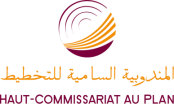 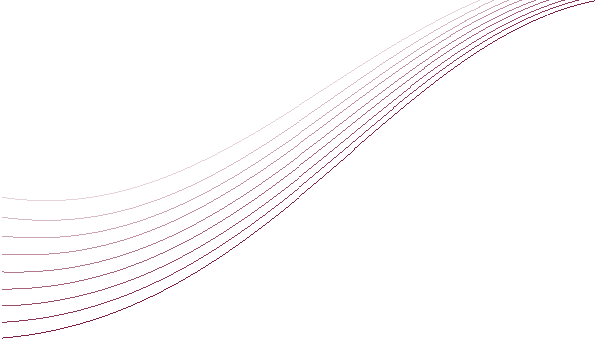 1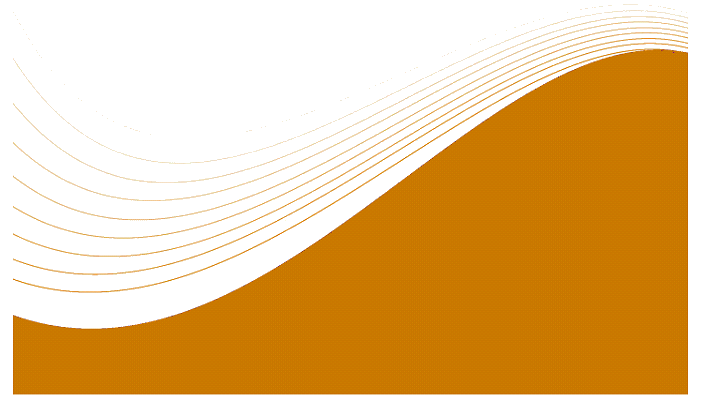 لمـحـة حـول المنهجيــةAPERCU METHODOLOGIQUE2نـظـرة عـامــةVUE D’ENSEMBLE3الرقـم الاستدلالـي للأثمـان عند الإنتاج حسـب القطاعـات والـفروعINDICES DES PRIX A LA PRODUCTION PAR SECTION ET BRANCHEالفصل الأول من سنة 1er Trimestre 2022 * Indices provisoires	                                   		                                                     مؤقــت   * 4الرقم الاستدلالي الشهري للأثمان عند الإنتاج حسب القطاعـات والفـروعINDICES MENSUELS DES PRIX A LA PRODUCTION PAR SECTION ET BRANCHE* Indices provisoires	                                                                                               مؤقت   *5التطـور الفصلي للرقـم الإستدلالي للأثمان عند الإنتاج حسب القطاعـاتEVOLUTION TRIMESTRIELLE DES INDICES DES PRIX A LA PRODUCTION PAR SECTION                              * Indices provisoires           	                                                                                                                        	مؤقــــت *                   6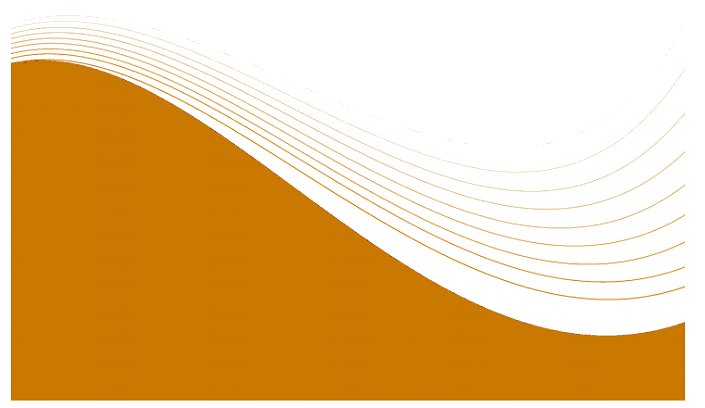 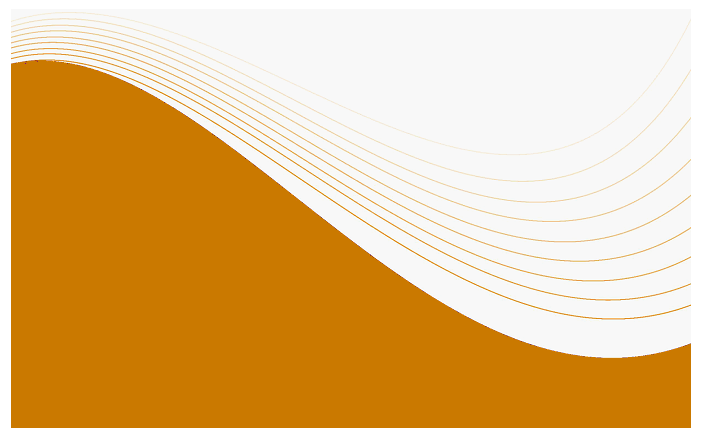 L’indice des prix à la production base 100 en 2018 sert à mesurer l’évolution relative des prix au stade de la production, c’est à dire, au niveau des prix sortie-usine (ou carreau-mine) hors taxes des produits industriels, énergétiques et miniers fabriqués localement.La nomenclature des activités économiques utilisée dans cet indice est constituée de quatre sections :B- Industries extractives, composée de 3 branches (06, 07 et 08);C-Industries manufacturières, composée de 23 branches (de 10 à 32) ;D- Production et distribution d’électricité, composée de la branche de produits (35).E- Production et distribution d’eau, composée de la  branche de produits (36).Le panier de l’indice est constitué de 351 produits et 787 variétés classés par activité, sous-branche et branche conformément à la nomenclature  des activités économiques.                        La collecte des prix s’effectue à l’aide d’une enquête permanente auprès d’un échantillon représentatif des unités de production pour les produits industriels, miniers et énergétiques.A partir de l’année 2004, l’indice est calculé mensuellement pour 5 niveaux de la nomenclature des activités économiques: le produit, l’activité, la sous-branche, la branche et la section.La formule de calcul est celle de laspeyres. Les coefficients de pondération ont été calculés sur la base des valeurs de production relatives à l’année de base 2018.يهدف الرقم الاستدلالي للأثمان عند الإنتاج لسنة الأساس 2018 إلى قياس التطور النسبي للأثمان عند الإنتاج، أي على مستوى أثمان الخروج من المعمل دون احتساب مبلغ الضريبة بالنسبة للمواد الصناعية والطاقية والمعدنية المصنعة محليا.يتكون التصنيف للأنشطة الإقتصادية المستعمل في هذا الرقم الاستدلالي من أربعة أقسام مفصلة كالتالي :ب - الصناعات الإستخراجية، مكونة من 3      فروع )06و07و08(؛س - الصناعات التحويلية، مكونة من 23 فرعا )من 10 إلى 32 (؛د - إنتاج وتوزيع الكهرباء ، مكون من الفرع )35(؛ه - إنتاج وتوزيع الماء، مكون من الفرع )36(؛تحتوي سلة الرقم الإستدلالي على 351 مادة و787 نوعية مصنفة حسب الأنشـطة والفروع والشعـب طبقـا لتصنـيف الأنشطة الاقتصادية. تتم معاينة الأثمان على أساس بحث مستمر لدى عينة ممثلة لوحدات إنتاج المواد الصناعية والمنجمية والطاقية. ابتداء من سنة 2004، تم حساب المؤشر شهريا على صعيد خمس مستويات من تصنيف الأنشطة الإقتصادية وهي كالتالي : المادة، النشاط الإقتصادي، الشعبة، الفرع والقطاع.صيغة الحساب المعتمدة هي "لاسبير". وبالنسبة لمعاملات الترجيح فقد تم حسابها على أساس قيم الإنتاج لسنة 2018.Au cours du 1er trimestre de l’année 2022, l’indice des prix à la production a enregistré des évolutions par rapport au 4ème trimestre de l’année 2021 allant d’une stagnation pour la «Production et distribution d’eau» et la «Production et distribution d’électricité» à une hausse de 5,5% pour les «Industries manufacturières hors raffinage de pétrole».La hausse de l’indice des prix à la production des «Industries manufacturières hors raffinage de pétrole» résulte notamment de la hausse des prix de 19,8% dans  l’«Industrie chimique», de 3,0% dans les «Industries alimentaires», de 2,2% dans l’«Industrie automobile», de 1,7% dans la « Fabrication d’équipements électriques », de 5,0% dans la « Fabrication de produits à base de tabac », de 1,5% dans l’«Industrie d’habillement», de 1,3% dans la «Métallurgie», de 1,2% dans la «Fabrication de produits métalliques», de 2,0% dans l’«Industrie du textile» et dans la «Fabrication de produits en caoutchouc et en plastique» et de 3,1% dans le «Travail du bois et fabrication d’articles en bois et en liège»; et de la baisse de 0,5% dans l’«industrie pharmaceutique».Par rapport au 1er trimestre 2021, les indices des prix à la production des «Industries manufacturières hors raffinage de pétrole» et les «Industries extractives» ont connu des variations successives de 14,2% et de 0,1% au cours du 1er trimestre de l’année 2022. Les indices de la «Production et distribution d’électricité» et de la «Production et distribution d'eau» ont connu, quant à eux, une stagnation au cours de cette même période.خلال الفصل الأول من سنة 2022، سجل الرقم الاستدلالي للأثمان عند الإنتاج تطورات بالمقارنة مع الفصل السابق تتراوح مابين استقرار في قطاعي "إنتاج وتوزيع الماء" و " إنتاج وتوزيع الكهرباء" وارتفاع في قطاع "الصناعات التحويلية باستثناء تكرير البترول" ب 5,5%.ويرجع الارتفاع الذي عرفه قطاع "الصناعات التحويلية باستثناء تكرير البترول" بالأساس إلى ارتفاع أثمان الإنتاج في "الصناعات الكيماوية" ب 19,8% و في "الصناعات الغذائية" ب  3,0%و في"صناعة السيارات" ب 2,2% و في"صنع الأجهزة الكهربائية " ب 1,7% و في"صناعة التبغ" ب 5,0% و في "صناعة الملابس" ب 1,5% و في "التعدين" ب  1,3%و في"صناعة منتجات معدنية" ب1,2%  و في"صناعة النسيج" و"صنع منتجات من المطاط والبلاستيك" ب2,0%  وفي"نجارة الخشب وصنع منتجات من  الخشب والفلين" ب    3,1% والى تراجعها فـي "الصناعة الصيدلانية"  ب 0,5%.مقارنة مع الفصل الأول من سنة 2021، عرفت الأرقام الاستدلالية للأثمان عند الإنتاج لقطاعات "الصناعات التحويلية باستثناء تكرير البترول" و"الصناعات الاستخراجية" خلال الفصل الأول من سنة 2022، تغيرات على التوالي ب14,2%  و0,1%. أما بالنسبة لقطاعي "إنتاج وتوزيع الكهرباء" و"إنتاج وتوزيع الماء"  فقد عرفا استقرارا خلال نفس الفترة.CodeSections et Branches4ème T. 2021الفصلالرابع1erT. 2022الفصلالأولVar.%التغيرالقطاعات والفروعالرمزBIndustries extractives100,0*100,1*0,1الصناعات الاستخراجيةب06Extraction d’hydrocarbures100,0*100,0*0,0استخراج النفط و الغاز الطبيعي0607Extraction de minerais métalliques100,0*100,0*0,0استخراج خامات المعادن0708Autres industries extractives100,0*100,1*0,1صناعات استخراجية اخرى08CIndustries manufacturières hors raffinage de pétrole108,1114,05,5الصناعات التحويلية باستثناء تكرير البترولس10Industries alimentaires113,4116,83,0الصناعات الغذائية1011Fabrication de boissons102,6103,50,9صناعة المشروبات1112Fabrication de produits à base de tabac100,2105,25,0صناعة منتجات التبغ1213Fabrication de textiles106,3108,42,0صناعة النسيج1314Industries d’habillement103,3104,91,5صناعة الملابس1415Industrie du cuir et de la chaussure (à l’exception de l’habillement en cuir)100,3100,30,0صناعة الجلد والأحذية باستثناء الملابس الجلدية1516Travail du bois et fabrication d’articles en bois et en liège, à l’exception des meubles ; fabrication d’articles en vannerie et sparterie104,8108,13,1نجارة الخشب وصنع منتجات من  الخشب والفلين عدا الاثاث و صناعة منتجات من القصب و الحلفاء1617Industrie du papier et du carton102,6102,5-0,1صنع الورق والورق المقوى1718Imprimerie et reproduction d’enregistrements99,199,10,0الطباعة ونسخ التسجيلات1820Industrie chimique116,9140,119,8صناعة كيماوية2021Industrie pharmaceutique 99,999,4-0,5الصناعة الصيدلانية2122Fabrication de produits en caoutchouc et en plastique96,198,02,0صنع منتجات من المطاط والبلاستيك2223Fabrication d’autres produits minéraux non métalliques99,9101,21,3صنع منتجات أخرى غير معدنية2324Métallurgie117,2118,71,3التعدين2425Fabrication de produits métalliques, à l’exclusion des machines et des équipements100,2101,41,2صناعة منتجات معدنية باستثناء الآلات والمعدات2526Fabrication de produits informatiques, électroniques et optiques102,2102,40,2صنع تجهيزات معلوماتية و منتجات الكترونية و بصرية2627Fabrication d’équipements électriques110,0111,91,7صنع الأجهزة الكهربائية2728Fabrication de machines et équipements n.c.a.99,599,80,3صنع الآلات وتجهيزات غير المصنفة في موضع اخر2829Industrie automobile100,8103,02,2صناعة السيارات2930Fabrication d’autres matériels de transport100,0100,00,0صنع وسائل النقل الأخرى3031Fabrication de meubles100,3101,31,0صنع الأثاث3132Autres industries manufacturés116,4116,80,3صناعات تحويلية أخرى32DProduction et distribution d’électricité100,0100,00,0انتاج و توزيع الكهرباءد35Production et distribution d’électricité100,0100,00,0انتاج و توزيع الكهرباء35EProduction et distribution d'eau100,0100,00,0انتاج وتوزيع الماءهـ36Production et distribution d'eau100,0100,00,0انتاج وتوزيع الماء36CodeSections et BranchesJan.2022ينايرFév.2022فبرايرMars2022مارسالقطاعات والفروعالرمزBIndustries extractives100,0*100,1*100,2*الصناعات الاستخراجيةب06Extraction d’hydrocarbures100,0*100,0*100,0*استخراج النفط و الغاز الطبيعي0607Extraction de minerais métalliques100,0*100,0*100,0*استخراج خامات المعادن0708Autres industries extractives100,0*100,1*100,2*صناعات استخراجية اخرى08CIndustries manufacturières hors raffinage de pétrole113,1114,0114,8الصناعات التحويلية باستثناء تكرير البترولس10Industries alimentaires114,7117,4118,4الصناعات الغذائية1011Fabrication de boissons102,6102,6105,3صناعة المشروبات1112Fabrication de produits à base de tabac100,2107,7107,7صناعة منتجات التبغ1213Fabrication de textiles106,4108,1110,7صناعة النسيج1314Industries d’habillement104,3104,9105,6صناعة الملابس1415Industrie du cuir et de la chaussure (à l’exception de l’habillement en cuir)100,3100,3100,2صناعة الجلد والأحذية )باستثناء الملابس الجلدية(1516Travail du bois et fabrication d’articles en bois et en liège, à l’exception des meubles ; fabrication d’articles en vannerie et sparterie105,0105,0114,2نجارة الخشب وصنع منتجات من  الخشب والفلين عدا الاثاث و صناعة منتجات من القصب و الحلفاء1617Industrie du papier et du carton102,5102,5102,5صنع الورق والورق المقوى1718Imprimerie et reproduction d’enregistrements99,199,199,1الطباعة ونسخ التسجيلات1820Industrie chimique140,0140,0140,3صناعة كيماوية2021Industrie pharmaceutique 99,999,199,1الصناعة الصيدلانية2122Fabrication de produits en caoutchouc et en plastique96,798,598,8صنع منتجات من المطاط والبلاستيك2223Fabrication d’autres produits minéraux non métalliques100,8100,7102,0صنع منتجات أخرى غير معدنية2324Métallurgie117,7119,4119,1التعدين2425Fabrication de produits métalliques, à l’exclusion des machines et des équipements101,0101,0102,2صناعة منتجات معدنية باستثناء الآلات والمعدات2526Fabrication de produits informatiques, électroniques et optiques102,3102,4102,4صنع تجهيزات معلوماتية و منتجات الكترونية و بصرية2627Fabrication d’équipements électriques111,0111,4113,4صنع الأجهزة الكهربائية2728Fabrication de machines et équipements n.c.a.99,699,7100,2صنع الآلات وتجهيزات غير المصنفة في موضع اخر2829Industrie automobile103,0103,0103,0صناعة السيارات2930Fabrication d’autres matériels de transport100,0100,0100,0صنع وسائل النقل الأخرى3031Fabrication de meubles99,799,7104,5صنع الأثاث3132Autres industries manufacturés116,9116,8116,8صناعات تحويلية أخرى32DProduction et distribution d’électricité100,0100,0100,0انتاج و توزيع الكهرباءد35Production et distribution d’électricité100,0100,0100,0انتاج و توزيع الكهرباء35EProduction et distribution d'eau100,0100,0100,0انتاج وتوزيع الماءهـ36Production et distribution d'eau100,0100,0100,0انتاج وتوزيع الماء36الرمزالقطاعـاتTri. 12022Tri. 42021Tri. 32021Tri. 22021Tri. 12021Tri. 42020Tri. 32020Tri. 22020Tri. 12020SectionsCodeبالصناعـات الإستخراجيـة100,1100,0100,0100,0100,0100,099,899,899,9Industries extractivesBسالصناعات التحويلية باستثناء تكرير البترول114,0108,1105,1101,699,899,198,999,699,9Industries manufacturières hors raffinage de pétroleCدإنتاج وتوزيـع الكهربـاء100,0100,0100,0100,0100,0100,0100,0100,0100,0Production et distributiond'électricité Dهـإنتاج وتوزيـع الماء100,0100,0100,0100,0100,0100,0100,0100,0100,0Production et distributiond'eauE